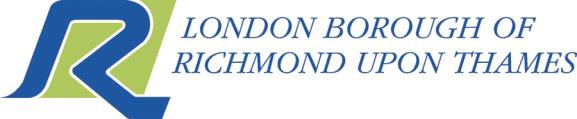 Independent Audit Committee MemberRole description and person specificationAbout the Audit, Standards and Statutory Accounts CommitteeThe London Borough of Richmond upon Thames has developed a Committee system of governance to carry out its decision-making process with full Council setting the parameters for those decisions through a policy and budgetary framework. This includes an Audit, Standards and Statutory Accounts Committee. The Audit element of the committee provides challenge and assurance on the Council’s control environment, mainly focusing on risk and financial issues, to support the council in ensuring that it is well managed and able to deliver its priorities.Job PurposeAlongside councillors, as the Independent Audit Committee Member on the Audit, Standards and Statutory Accounts Committee you will:Consider and comment on reports from the External Auditor and consider the External Audit Annual Management Letter and reports.Consider and comment on reports from the Head of Internal Audit on internal audit reviews undertaken in accordance with the Annual Audit Plan.Consider any significant issues arising from external or internal audit work.Consider and comment on the annual internal audit strategy and annual audit plan.Consider and comment on the Head of Internal Audit’s annual report and assurance opinion and a summary of internal audit activity (actual and proposed), together with the level ofassurance it can give over the Council’s corporate governance arrangements.Monitor and comment on the effective development and operation of risk management policies in the CouncilMonitor and comment on the Council’s arrangements to protect the Council from fraud and corruption, including the Anti-Fraud & Corruption Policy and the Raising Concern at Work(Whistle Blowing) Policy.Review and approve the Annual Governance Statement and recommend it for signature by the Chief Executive and the Leader of the Council for publication in the Statement ofAccounts.Review the Treasury Management Policy and Strategy and make recommendations on risk control measures.Any other audit related responsibilities as may from time to time be allocated.CommitmentYou will be expected to attend at least 3 of 4 meetings per year. Meetings usually take place in February, April, July and October. They are held at York House, Twickenham and start at 7pm. They last approximately 2.5 hours and time will also be needed before each meeting for preparation.Person specificationExperienceYou will be a person who has experience of working in a medium / large organisation at a senior level or other experience which would give similar benefits.Financial management experience (accountancy, audit or management of a large budget) would be advantageous.SkillsYou will have:an ability to understand complex issues and the importance of accountability and probity in public lifean ability to analyse and question written and verbal reports on audit and risk management activitiesan understanding of the need for independence of audit from daily management responsibilitiesan ability to demonstrate integrity and discretioneffective interpersonal skillsbe able to maintain strictest confidentiality of sensitive informationKnowledgeAll members of the Audit, Standards and Statutory Account Committee should have, or should acquire as soon as possible after appointment:an understanding of the objectives and key activities of the Council and current major initiative and significant issues for the Councilan understanding of the Council’s structures and responsibilities, including key relationships with partners, businesses and organisationsan understanding of the organisation’s culturean understanding of any relevant legislation or other rules governing the organisationan understanding of corporate governance arrangements in place across the Councilan understanding of the government environment generallyan understanding of risk management and controlOtherYou must:Have local connections, and either reside in the Borough, carryout the main part of your work in the Borough or have other recognisable ties to the area.Agree to abide by the provisions of the Members Code of Conduct while serving on the Committee.You must not:be a Councillor or officer of the Council or have been so in the preceding five years prior to appointmentbe related to, or a close friend of, any Councillor or officer of Richmond Borough Council.have been convicted of any offence. The Council has the right to DBS check any independent committee members.be an undischarged bankrupthave significant business dealings with the Councilhave a formal connection with any political grouphave a proven history of vexatious and/or frivolous complaints against Richmond Borough Councilbe the holder of a significant office in an organisation being grant aided/supported by London Borough of Richmond upon Thames.RemunerationAn allowance of £300 per annum will be paid.